Asignatura: Matemática                                      Curso:   6° Año Básico         Fecha: Semana del 27 al 31 de julio  2020Clase: 18Recuerda que:	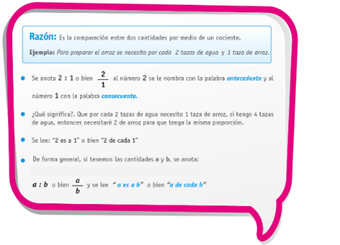 Introducción: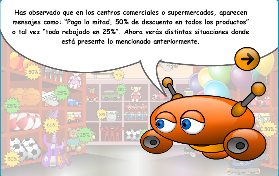 Estimadas familias, junto con saludarles y esperar que se encuentren bien. El propósito de la evaluación formativa que desarrollaran las estudiantes es ver el estado de avance de ellas en torno a las razones y porcentaje.La evaluación formativa les sirve a las estudiantes para reflexionar sobre sus propios errores como un medio de aprendizaje y así poder continuar avanzando.En cuanto al trabajo, solicitamos que la estudiante lleve un registro en su cuaderno con la fecha del trabajo realizado y el objetivo que se encuentra en este mismo archivo, además de la firma de quién apoya el trabajo en casa.Estimada Estudiante para realizar esta guía contaras con un plazo de dos semanas. Éxito y ante cualquier duda puedes escribir al correo de la docente que es el siguiente:   andrea.arenas@colegio-republicaargentina.clObjetivo de Aprendizaje: Demostrar que comprenden el concepto de razón de manera concreta,            pictórica y simbólica, en forma manual y/o usando software educativo.Demostrar que comprenden el concepto de porcentaje de manera concreta, pictórica y simbólica.